2 класс ОС «Школа России»Иностранные языки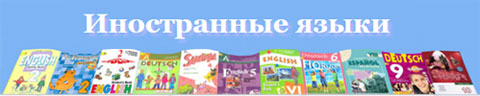 Русский язык. Зеленина Л.М., Хохлова Т.Е.Русский язык. Зеленина Л.М., Хохлова Т.Е.Русский язык. Зеленина Л.М., Хохлова Т.Е.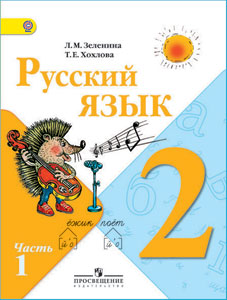 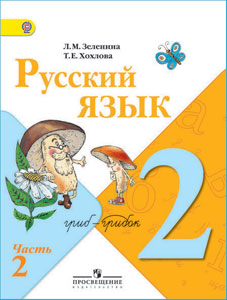 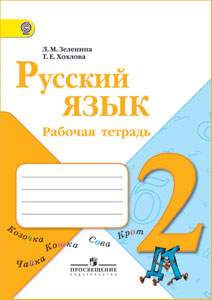 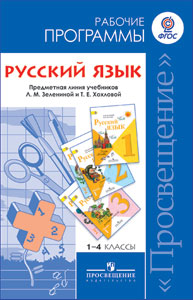 Зеленина Л. М.,
Хохлова Т. Е.
Русский язык: Учебник: 2 класс: В 2 ч.
— По 144 с.: ил. — Пер.Зеленина Л. М.,
Хохлова Т. Е.
Русский язык: Рабочая тетрадь: 2 класс
— 96 с. — Обл.Горецкий В. Г., Зеленина Л. М.,
Хохлова Т. Е. и др.
Русский язык: Рабочие программы: 1-4 классы
- 128 с.: ил. - Обл. 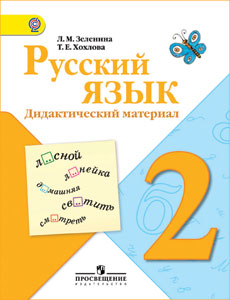 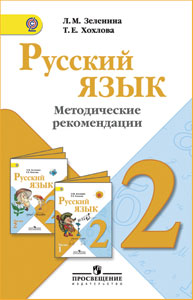 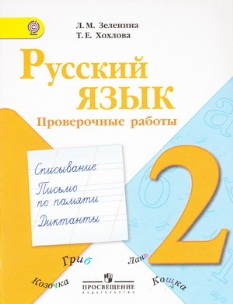 Зеленина Л. М., Хохлова Т. Е.
Русский язык: Дидактический материал: 2 класс
— 144 с.: ил. — Обл.Зеленина Л. М., Хохлова Т. Е., 
Русский язык: Методические рекомендации: 2 класс
— 224 с. — Обл.Зеленина Л. М., Хохлова Т. Е.
Русский язык: Проверочные работы: 
2 класс
— 96 с.: ил. — Обл.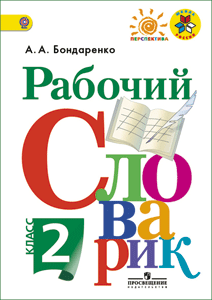 Бондаренко А.А.
Русский язык: 
Рабочий словарик: 2 класс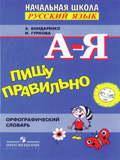 Бондаренко А.А., Гуркова И.В.
Пишу правильно: Орфографический словарь 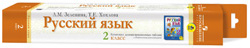 Зеленина Л. М., Хохлова Т. Е.
Русский язык: 
Наглядное пособие: 2 класс.Литературное чтениеЛитературное чтениеЛитературное чтениеЛ. Ф. Климанова, В. Г. Горецкий,
М. В. Голованова.
Литературное чтение: Учебник: 2 класс: В 2 ч. /
— По 224 с.: ил. — Пер. 
Бойкина М. В.,Виноградская Л. А.
Литературное чтение:
Рабочая тетрадь: 2 класс
— 96 с. — Обл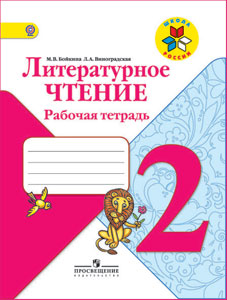 
Стефаненко Н.А.
Литературное чтение: 
Методические рекомендации: 
2 класс 
— 96 с. — Обл.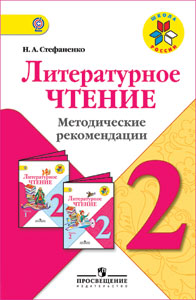 
Климанова Л.Ф., Бойкина М.В.
Литературное чтение.
Рабочие программы.
1-4 классы
– 128 с. – Обл.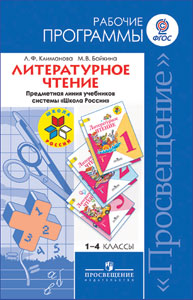 
Литературное чтение: 
Аудиоприложение: 2 класс 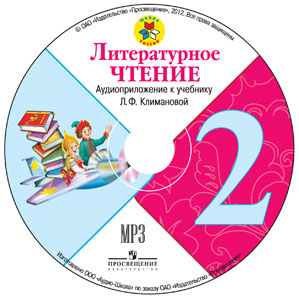 МатематикаМатематикаМатематика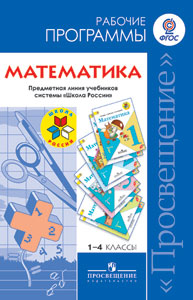 Моро М. И.,
Бантова М. А.,
Бельтюкова Г. В. и др.
Математика: Учебник: 2 класс: В 2 ч.
Ч. 1. — 96 с.: ил. — Обл.
Ч. 2. — 112 с.: ил. — Обл. Моро М. И., Волкова С. И.
Математика: Рабочая тетрадь: 
2 класс: В 2 ч.
— По 80 с.: ил. — Обл.Моро М. И., Волкова С.И., 
Степанова С.В. и др.
Математика. Рабочие программы.
1-4 классы
– 124 с. – Обл.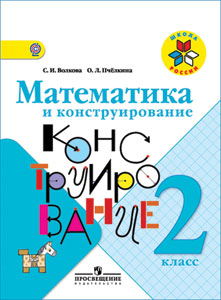 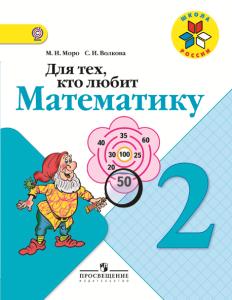 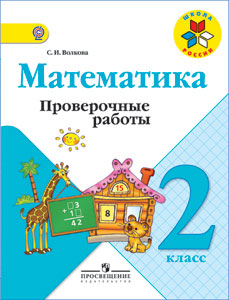 Волкова С. И., Пчелкина О. Л.
Математика и конструирование: 2 класс
— 96 с.: ил. — Обл. Моро М. И., Волкова С. И.
Для тех, кто любит математику: Пособие для учащихся 2 класса
— 64 с.: ил. — Обл.Волкова С.И.
Математика: Проверочные работы:
2 класс
-80 с.: ил. – Обл.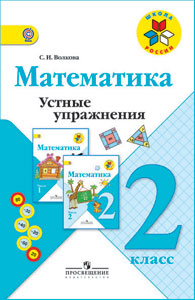 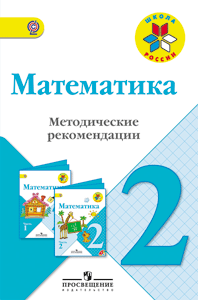 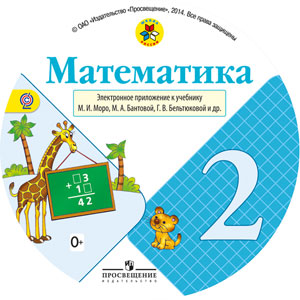 Волкова С. И.
Математика: Устные упражнения: 
2 класс
— 112 с.: ил. — Обл.Бантова М. А.,
Бельтюкова Г. В., Степанова С. В.
Математика: Методические рекомендации: 2 класс
— 160 с. - Обл.Электронное приложение
к учебнику М.И. Моро: 2 класс
Волкова С.И. 
Математика. Контрольные работы. 1-4 классы 
-80 с.: ил. - Обл. 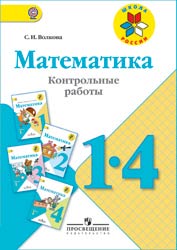 
Волкова С.И. 
Методическое пособие к курсу
"Математика и конструирование: 1-4 классы" 
-144 с.:ил. -Обл 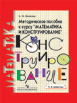 Окружающий мирОкружающий мирОкружающий мирОкружающий мир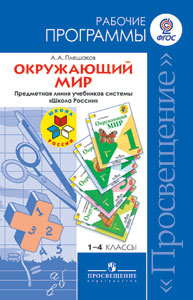 Плешаков А. А.
Окружающий мир: Учебник: 2 класс:
В 2 ч.
— По 144 с.: ил — Пер.  Плешаков А. А.
Окружающий мир: Рабочая тетрадь:
2 класс: В 2 ч.
— По 80 с.: ил. — Обл.Плешаков А.А.
Окружающий мир.
Рабочие программы. 1-4 классы
– 205 с. – Обл.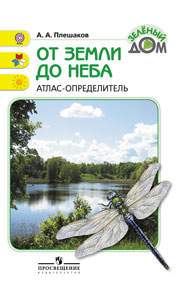 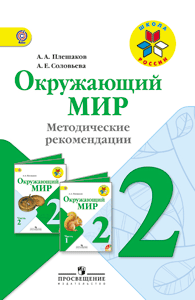 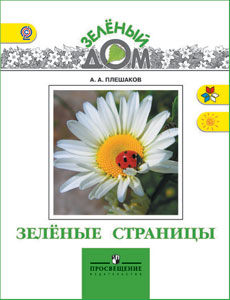 Плешаков А.А.
Плешаков А.А. От земли до неба. Атлас-определитель: книга для учащихся начальных классов
- 224 с.: ил. – Пер.Плешаков А. А., Соловьёва А.Е. 
Окружающий мир: 
Методические рекомендации: 2 класс
— 96 с. — Обл.Плешаков А.А.
Зелёные страницы
Книга для учащихся начальных классов
- 224 с.: ил. – Пер.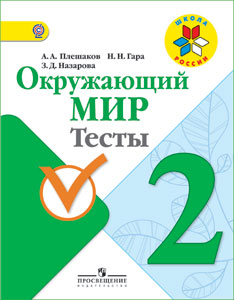 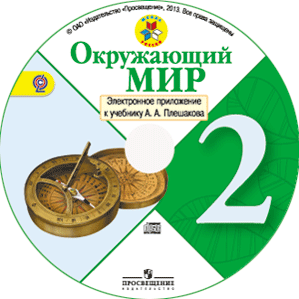 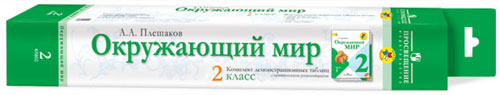 Плешаков А. А., Гара Н. Н.,
Назарова З. Д.
Окружающий мир: Тесты: 2 класс
— 64 с.: ил. — Обл.Электронное приложение
к учебнику А.А. Плешакова: 
2 классА.А.Плешаков
Окружающий мир. Комплект демонстрационных таблиц. 2 класс Технология, автор Е. А. ЛутцеваТехнология, автор Е. А. ЛутцеваТехнология, автор Е. А. ЛутцеваТехнология, автор Е. А. Лутцева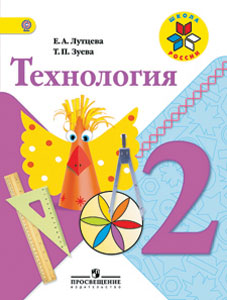 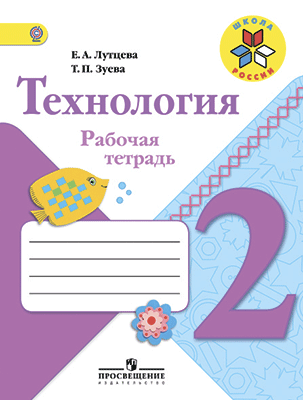 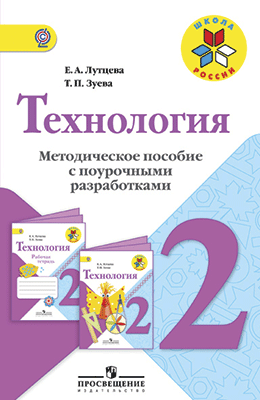 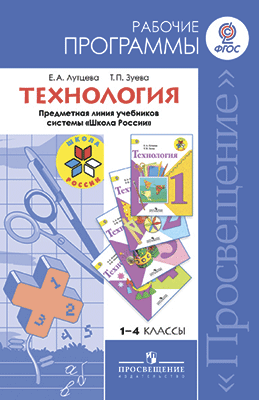 Е.А. Лутцева, Т. П. Зуева
Технология: Учебник: 2 классЕ.А. Лутцева, Т. П. Зуева
Технология: Рабочая тетрадь: 2 классЕ.А. Лутцева, Т. П. Зуева
Технология: Методическое пособие 
с поурочными разработками: 2 классЕ.А. Лутцева, Т. П. Зуева
Технология. Рабочая программа.
1-4 класс
– 157 с. – Обл.МузыкаМузыкаМузыка
Критская Е. Д., Сергеева Г. П., Шмагина Т. С.
Музыка: Учебник: 2 класс
- 128 с.: ил. – Пер.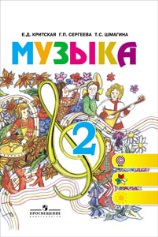 
Критская Е. Д., Сергеева Г. П., 
Шмагина Т. С.
Музыка: Рабочая тетрадь: 2 класс
- 32 с.: ил. – Обл.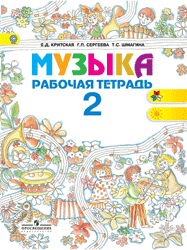 
Критская Е. Д.
Музыка: Хрестоматия музыкального материала: 2 класс
Пособие для учителя
- 128 с.: ил. – Обл.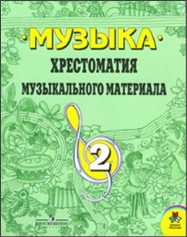 
Критская Е. Д., Сергеева Г. П., Шмагина Т. С.
Музыка: Фонохрестоматия: 
2 класс (CD, MP3)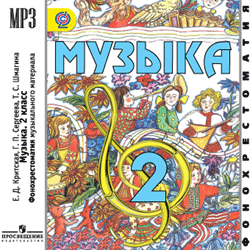 
Сергеева Г. П., Критская Е. Д.
Т. С. Шмагина
Музыка: Рабочие программы: 
1-4 классы
- 64 с.: ил. – Обл.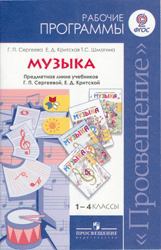 Изобразительное искусствоИзобразительное искусствоИзобразительное искусство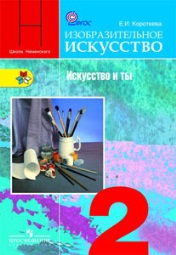 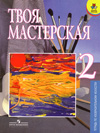 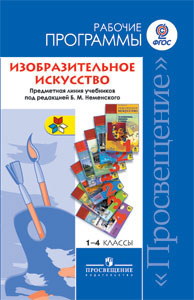 Коротеева Е.И.
Изобразительное искусство: Искусство и ты: 2 класс / Под. Ред. Б. М. Неменского
- 144 с.: ил. - Обл.Горяева Н. А. и др.
Изобразительное искусство: Твоя мастерская. Рабочая тетрадь: 2 класс / Под. Ред. Б. М. Неменского
- 48 с.: ил. – Обл.Неменский Б.М. и др.
Изобразительное искусство: Рабочие программы: 1-4 кл./ Под. Ред. Б. М. Неменского
- 128 с. - Обл.
Неменский Б. М., Неменская Л. А., 
Коротеева Е. И. и др.
Изобразительное искусство: Методическое пособие: 1-4 классы / Под. Ред. Б. М. Неменского
- 240 с.: ил. – Обл. 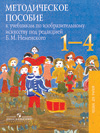 Физическая культураФизическая культураФизическая культура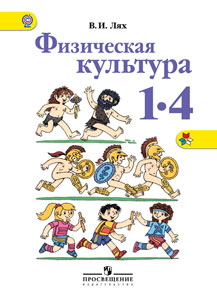 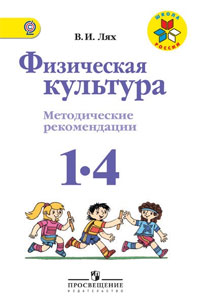 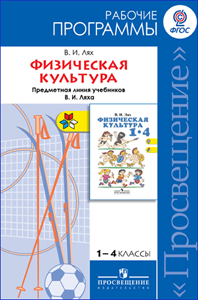 В. И. Лях
Физическая культура: Учебник: 1-4 кл.Лях В. И.
Физическая культура. Методические рекомендации. 1 – 4 классы.Лях В. И.
Физическая культура. Рабочие программы.
1-4 классы
– 64 с. – Обл.Физическая культура, авт. И. А. ВинерФизическая культура, авт. И. А. ВинерФизическая культура, авт. И. А. Винер 
И. А. Винер
Физическая культура: 
Учебник: 1-4 кл.: В 2 ч.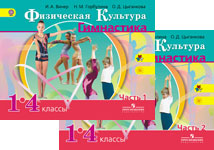 
И. А Винер
Физическая культура: 
Методическое пособие: 1-4 кл.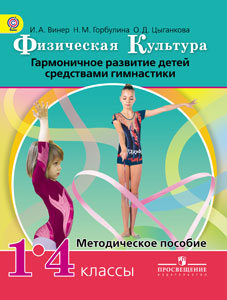 
И. А Винер
Физическая культура: 
Рабочие программы: 1-4 кл.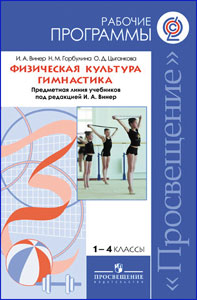 Основы безопасности жизнедеятельностиОсновы безопасности жизнедеятельностиОсновы безопасности жизнедеятельностиОсновы безопасности жизнедеятельности
Анастасова Л.П., Ижевский П.В., 
Иванова Н.В.
Основы безопасности жизнедеятельности: Учебник: 2 класс
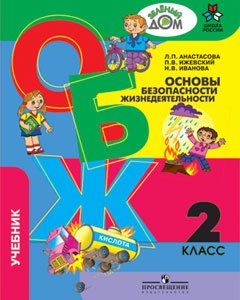 
Анастасова Л. П., Ижевский П.В., 
Иванова Н.В.
Основы безопасности жизнедеятельности: Рабочая тетрадь: 2 кл./ Под ред. А. А. Плешакова 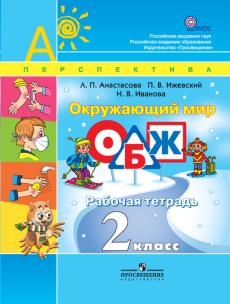 
Анастасова Л. П., Ижевский П.В., 
Иванова Н.В.
Основы безопасности жизнедеятельности: методические рекомендации: 1-4 классы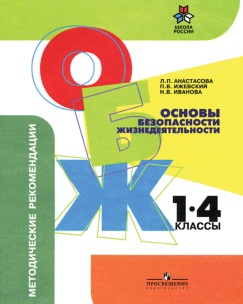 